NOTICE OF PARISH COUNCIL FINANCE MEETING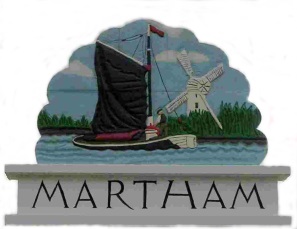 You are hereby summoned to attend the Martham Parish Council Finance Meeting at the Community Centre on:Wednesday 9th August 2017 at 7.30pmFinance Committee members are; Cllr Bradford, Gates, Huke, Hurkett and StarkingsMembers of the press and public are invited to attendAGENDAATTENDANCETo note those present and consider apologies for absence.DECLARATIONS OF INTEREST AND DISPENSATIONSYou have a Disclosable Pecuniary Interest in a matter to be discussed if it relates to something on your Register of Interests form.  You must declare the interest and leave the room whilst the matter is under discussion.You have a Personal Interest in a matter to be discussed if it affects:Your wellbeing or financial positionThat of your family or close friendsThat of a club or society in which you have a management roleIn these instances members must declare a personal interest but can speak and vote on the matter.Whenever you declare an interest you must say why the interest arises so that it may be included in the minutes.MINUTES OF PREVIOUS MEETINGTo confirm the accuracy of the minutes of the Parish Council Finance meeting held on 12th April 2017.PUBLIC FORUMTo receive public representation on any matter on the agenda.MATTERS ARISING – TO RECEIVE UPDATES5.1 	Lloyds Bank Account5.2	Gym update.BUDGET 2017/18To review budget and cost code allocation to date.GRANTS 2018/19To consider inviting local organisations to apply for grants.CONCURRENT FUNCTIONS/COUNCIL TAX SUPPORT GRANT.Update from Clerk following Parish Liaison Meeting.ITEMS FOR NEXT AGENDAPublished 3rd August 2017Sarah HuntClerk and Responsible Financial Officer